Základní informace o projektuCíl projektu:Záměrem projektu MODERNIZACE ZEMĚDĚLSKÉHO PODNIKU AGM SERVIS, S. R. O. je nákup zemědělské techniky pro výkon zemědělské činnosti. Nově pořízené vybavení bude jeho uživatelům vytvářet vysoce kvalitní podmínky pro jejich práci. Moderní a vysoce funkční vybavení bude tvořit optimální pracovní prostředí. Zvýší se produktivita práce, dojde k úspoře času a ve výsledku i k úspoře finančních prostředků. Zvýší se také efektivita práce a konkurenceschopnost žadatele.Uvedená investice umožní efektivní hospodaření při daném způsobu zemědělského podnikání a dosahování příznivých ekonomických výsledků. Výstupy projektu:Realizací projektu dojde k nákupu zemědělské techniky:Pořízení traktoruKritéria pro monitoringDle Fiche a Žádosti o dotaciFotodokumentace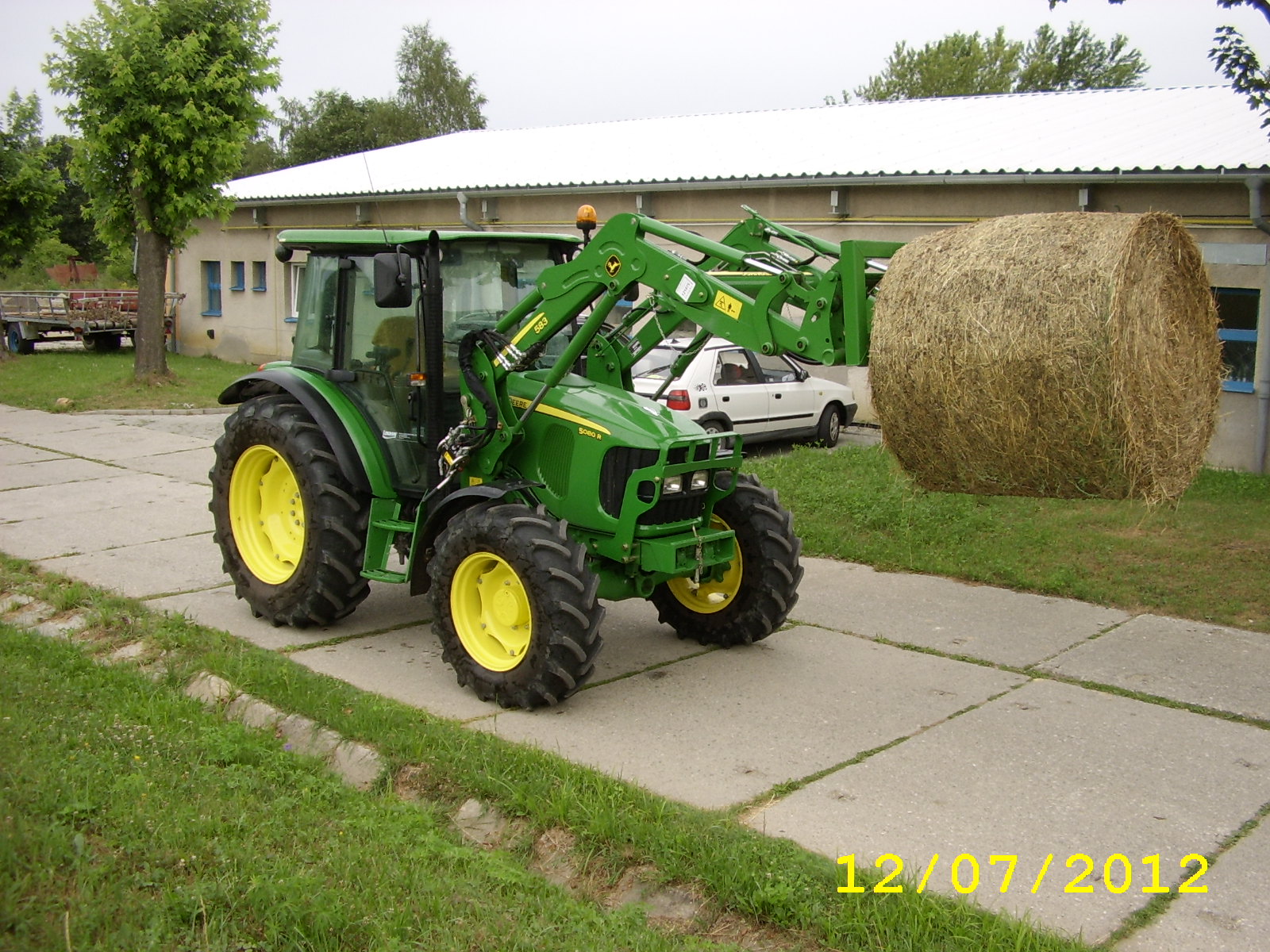 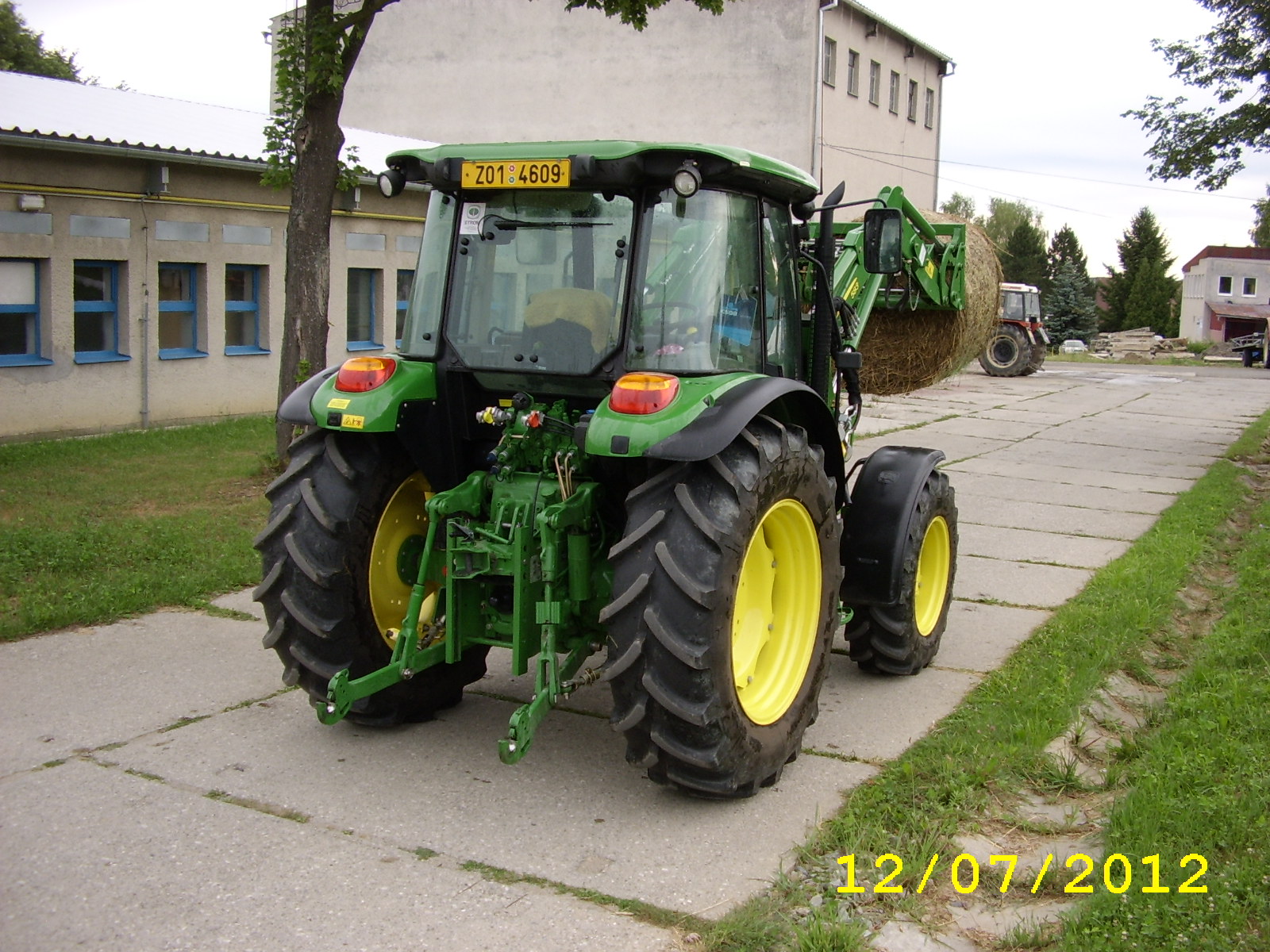 